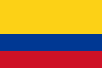 PENSIÓN DE PAREJA SOBREVIVIENTECorte Constitucional de ColombiaT-357/2013Fecha 20/06/2013AntecedenteEl señor Yesid de Jesús Varela González, presenta acción de tutela contra el Fondo de Pensiones y Cesantías Porvenir S.A., para que se le protejan sus derechos fundamentales a la igualdad, a la dignidad humana, al libre desarrollo de la personalidad, al debido proceso y a la seguridad social, los cuales considera que la entidad accionada le vulneró al negarle la pensión de sobreviviente a causa del fallecimiento de su compañero permanente José William Bautista Montealegre.SentenciaREITERAR la orden judicial de primera instancia que ORDENÓ al Fondo de Pensiones y Cesantías Porvenir S.A., que en el término de cuarenta y ocho (48) horas, contadas a partir de la notificación de esta sentencia, proceda a evaluar y resolver de fondo sobre la procedencia o no del reconocimiento de la pensión de sobrevivientes que solicita el señor Yesid de Jesús Varela González, con fundamento en los documentos aportados dentro de la solicitud, por las consideraciones expuestas en la parte motiva de esta decisión.